Modulo di adesione: corso di formazione Concorso per docenti Infanzia-Primaria e Sostegno“La Scuola di oggi: inclusiva, cooperativa e metacognitiva”Cognome:	Nome:	____Residentea:	Via/P.zza:	n.	____CodiceFiscale:	E-mail personale: 	Telefono: 	* Iscritto alla Uil Scuola: si□	no□                         * Corso in presenza (40h) si□	no□* Piattaforma                 si□	no□                       Ordine di scuola:* Infanzia/Primaria              □	                                 * Primo/Secondo Grado            □Modalità di pagamento: con bonificoI.R.A.S.E. NazionaleCodice IBAN: IT 52 R 05297 14800 CC1000062460Il presente modulo va inviato via e-mail all’indirizzoirasereggioemilia@gmail.comentro e non oltre il 31/12/2019.Per informazioni e/o ulteriori chiarimenti rivolgersi a Patrizia Vezzani 347 478 43 82 Pasquale Raimondo 393 9868192 UILSCUOLA Reggio Emilia.I dati personali saranno oggetto di trattamento elettronico da parte dell’IRASE E.R., in conformità al Regolamento Generale sulla Protezione dei Dati [GDPR (UE) 2016/679, entrato in vigore il 25 maggio 2018; all’esclusivo fine di consentire la ricezione di stampe, e-mail e informazioni di carattere professionale, secondo le finalità dell’IRASE.Autorizzo:  si□	no□Data	                                                                                                          FirmaI.R.A.S.E. Emilia Romagna – Istituto per la Ricerca accademica Sociale ed EducativaSede Nazionale Via Lucullo, 6 – 00187 Roma;                Sede Regionale Emilia Romagnawww.irasenazionale.it Via Serena 2- 40127 Bologna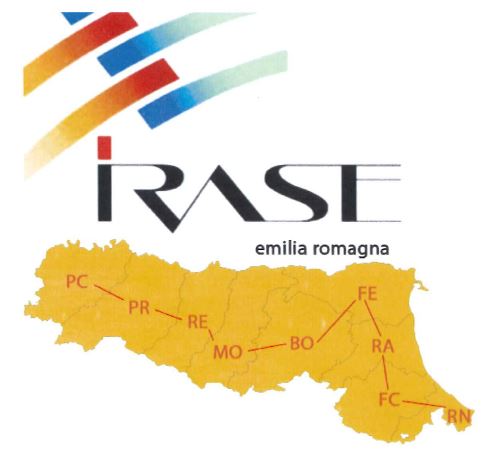 Concorso docenti 2020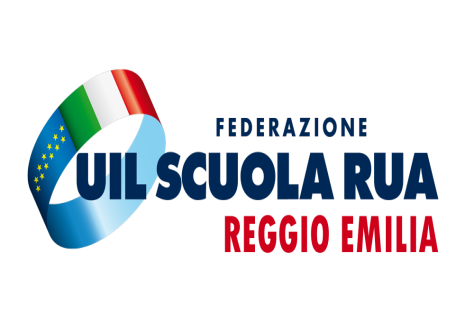 